KOŽNÍ SOUSTAVA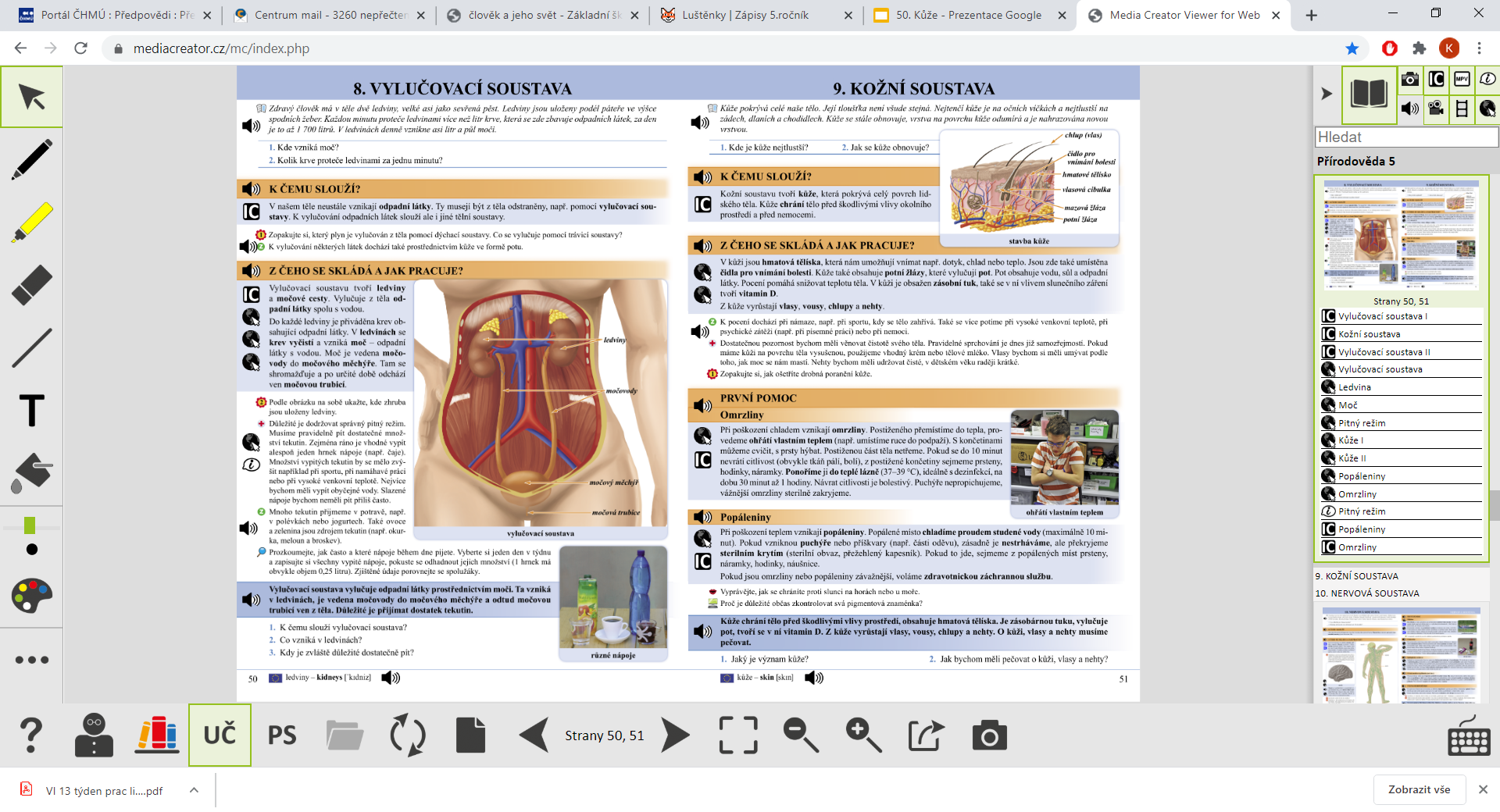 Význam kůže:* chrání tělo před pronikáním → škodlivých látek				        → mikroorganizmů				        → slun. záření* obsahuje potní žlázy → pot vylučuje z těla škodlivé látky a ochlazuje tělo* jsou v ní smyslové buňky → vnímáme bolest, chlad, …* vyrůstají z ní → vlasy, chlupy, nehty, …Péče o kůži:→ nedráždivé (přírodní materiály), pravidelná hygiena→! nadměrné opalování kůži škodí ! → (chráníme před slunečním UV zářením)ZAJÍMAVOSTI o kůži: - je největším orgánem lidského těla- hmotnost činí 7% celkové hmotnosti těla- nejtenčí kůže je na víčkách očí- nejsilnější je na zádech (4 mm)